Lampiran 1KUESIONERKepada Yth Bapak/Ibu Responden di-TempatPuji syukur kita panjatkan kehadirat Allah SWT karena atas limpahan rahmat, hidayah dan taufik-Nya lah sehingga angket penelitian ini yang berjudul “Pengaruh Service Excellent dan I-Saku Terhadap Loyalitas Pelanggan di Indomaret Simpang Kolam Tembung”. Sehubungan dengan hal tersebut, maka mohon ke sediaan Bapak/Ibu untuk mengisi angket ini walaupun disadari bahwa kesibukan selalu menyertai aktivitas, tugas dan pekerjaan Bapak/Ibu. Dalam mengisiang ketini, mohon kesediannya  untuk menjawab secara jujur dan objektif, serta tidak merasaragu karena angket ini hanya untuk kebutuhan penelitian, yang tidak sama sekali dimaksudkan untuk member penilaian yang dapat merugikan akademik Bapak/Ibu.Atas kesediaan dan kerjasama yang baik ini diucapkan banyak terimakasih, semoga Allah SWT meridhoi kita semua, Amin.Medan,   April 2022PenelitiRully Alaina TariganNPM:183114229IDENTITAS RESPONDENNama	:.........................................................................Jenis Kelamin	:.........................................................................Umur	:.........................................................................Pendidikan	:.........................................................................PETUNJUKPENGISIANBacalah	baik-baik	setiap	pernyataan	dalam	angket	ini	sebelum menjawabnya.Berilah jawaban dengan member tanda (√) pada kolom yang tersedia. SS	= Sangat SetujuS	=SetujuRR	=Ragu-RaguTS	=Tidak SetujuSTS	=Sangat Tidak SetujuBila ada sesuatu yang kurang jelas mohon ditanyakan pada peneliti.Service Excellent (X1)I-Saku (X2)Loyalitas pelanggan (Y)DATA FREKUENSIUJI VALIDITASUJI RELIABILITASUJI NORMALITAS1. GRAFIK PLOT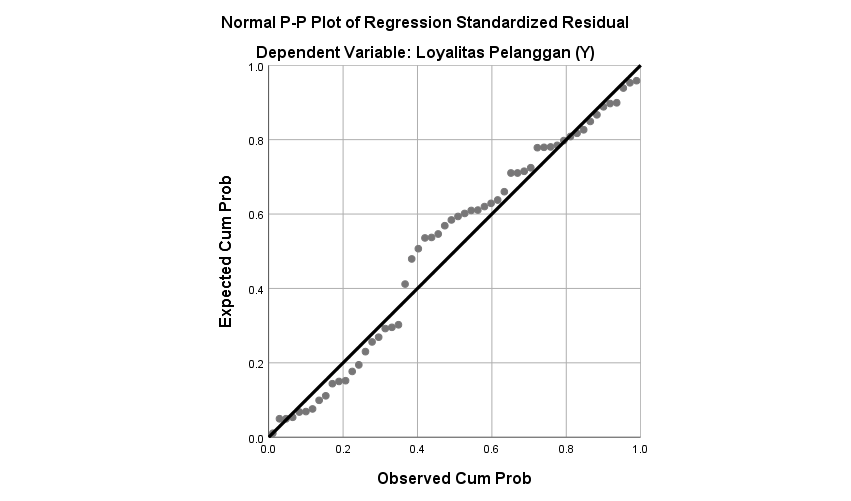 2. KOLMOGOROVUJI MULTIKOLUJI GLEJSER HETEROSSCATTERPLOT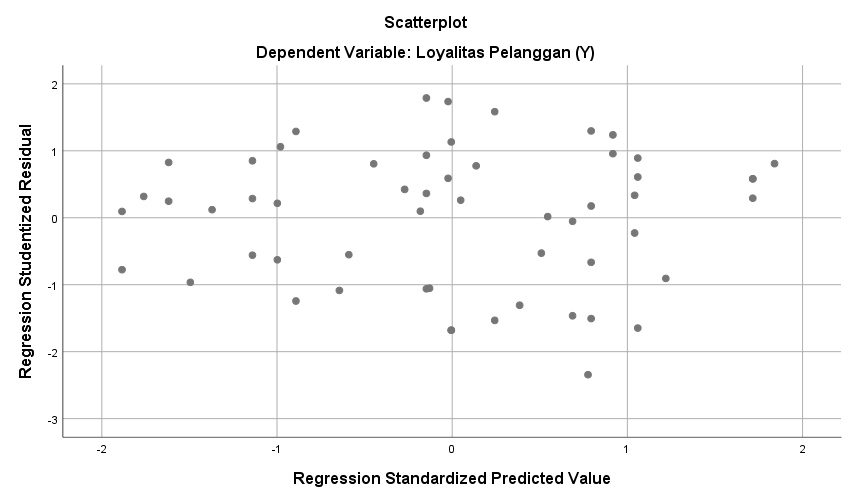 REGRESI BERGANDA & UJI TUJI FKOEFISIEN DETER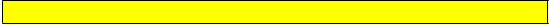 Titik Persentase Distribusi t (df = 1 – 40)Catatan: Probabilita yang lebih kecil yang ditunjukkan pada judul tiap kolom adalah luas daerah dalam satu ujung, sedangkan probabilitas yang lebih besar adalah luas daerah dalam kedua ujungTitik Persentase Distribusi t (df = 41 – 80)Catatan: Probabilita yang lebih kecil yang ditunjukkan pada judul tiap kolom adalah luas daerah dalam satu ujung, sedangkan probabilitas yang lebih besar adalah luas daerah dalam kedua ujungNoPernyataanSSSRRTSSTSSikapSikapSikapSikapSikapSikapSikap1Saya merasa senang pelayanan di Indomaret Simpan Kolam Tembung2Pelayanan di Indomaret Simpang Kolam sangat menghargai para pelangganPerhatianPerhatianPerhatianPerhatianPerhatianPerhatianPerhatian3Saya merasa senang jika pelayanan di Indomaret Simpang Kolam memberikan perhatian yang lebih kepada saya4Saya merasa senang karena para karyawan memberikan perhatian yang khusus kepada pelangganTindakanTindakanTindakanTindakanTindakanTindakanTindakan5Saya merasa senang jika pihak Indomaret langsung sigap ketika para pelanggan komplain6Saya merasa senang jika pihak Indomaret bertindak kepada para pelanggan jika pelanggan melanggar aturan yang ada di Indomaret Kemampuan Kemampuan Kemampuan Kemampuan Kemampuan Kemampuan Kemampuan7Para karyawan Indomaret memiliki kemampuan dalam membantu pelanggan8Setiap para karyawan memiliki soft skill tersendiri dalam melayani pelangganPenampilanPenampilanPenampilanPenampilanPenampilanPenampilanPenampilan9Saya sangat tertarik dengan penampilan dari setiap para karyawan Indomaret Simpang Kolam Tembung10Para karyawan selalu memberikan penampilan yang baik kepada setiap para pelanggan Tanggung JawabTanggung JawabTanggung JawabTanggung JawabTanggung JawabTanggung JawabTanggung Jawab11Para karyawan selalu bertanggung jawab jika ada pelanggan yang complain12Saya sangat puas dengan rasa tanggung jawab yang dimiliki oleh setiap para karyawan Indomaret Simpang Kolam TembungNoPernyataanSSSRRTSSTSPersepsi KegunaanPersepsi KegunaanPersepsi KegunaanPersepsi KegunaanPersepsi KegunaanPersepsi KegunaanPersepsi Kegunaan1Saya sangat percaya untuk menggunakan I-Saku dalam bertansaksi2I-Saku banyak memberikan manfaat dalam melakukan transaskiPersepsi KemudahanPersepsi KemudahanPersepsi KemudahanPersepsi KemudahanPersepsi KemudahanPersepsi KemudahanPersepsi Kemudahan3I-Saku sangat mudah digunakan dalam melakukan transaksi4Saya sangat senang menggunakan I-Saku karena lebih mudahPersepsi KerumitanPersepsi KerumitanPersepsi KerumitanPersepsi KerumitanPersepsi KerumitanPersepsi KerumitanPersepsi Kerumitan5Saya belum mampu dalam menggunakan teknologi I-Saku6Saya tidak menggunakan I-Saku dalam bertransaksi di Indomaret Persepsi Keamanan dan Kerahasiaan Persepsi Keamanan dan Kerahasiaan Persepsi Keamanan dan Kerahasiaan Persepsi Keamanan dan Kerahasiaan Persepsi Keamanan dan Kerahasiaan Persepsi Keamanan dan Kerahasiaan Persepsi Keamanan dan Kerahasiaan7I-Saku sangat aman untuk digunakan oleh pelanggan dalam melakukan transaski8I-Saku sangat terjaga kerahasiaanyaNoPernyataanSSSRRTSSTSTrust (Mempercayai)Trust (Mempercayai)Trust (Mempercayai)Trust (Mempercayai)Trust (Mempercayai)Trust (Mempercayai)Trust (Mempercayai)1Saya sangat percaya untuk berbelanja kembali di Indomaret Simpang Kolam Tembung2Produk yang dijual sangat terjangkauEmotion commitment(Komitmen Emosi)Emotion commitment(Komitmen Emosi)Emotion commitment(Komitmen Emosi)Emotion commitment(Komitmen Emosi)Emotion commitment(Komitmen Emosi)Emotion commitment(Komitmen Emosi)Emotion commitment(Komitmen Emosi)3Saya selalu belanja kebutuhan di Indomaret Simpang Kolam Tembung4Saya tidak pernah belanja kebutuhan selain di Indomaret Simpang KolamSwitching cost (Biaya Peralihan)Switching cost (Biaya Peralihan)Switching cost (Biaya Peralihan)Switching cost (Biaya Peralihan)Switching cost (Biaya Peralihan)Switching cost (Biaya Peralihan)Switching cost (Biaya Peralihan)5Biaya produk yang dijual tidak pernah mengalami perubahan harga6Saya kurang puas jika ada kenaikan harga dalam produk yang di jualWord of mouth(Dari Mulut ke Mulut)Word of mouth(Dari Mulut ke Mulut)Word of mouth(Dari Mulut ke Mulut)Word of mouth(Dari Mulut ke Mulut)Word of mouth(Dari Mulut ke Mulut)Word of mouth(Dari Mulut ke Mulut)Word of mouth(Dari Mulut ke Mulut)7Saya merekomendasikan kepada orang lain untuk berbelanja di Indomaret Simpang Kolam Tembung8Saya selalu komplain kepada pihak indomaret jika ada barang yang kurang bagusCooperation(Kerja Sama)Cooperation(Kerja Sama)Cooperation(Kerja Sama)Cooperation(Kerja Sama)Cooperation(Kerja Sama)Cooperation(Kerja Sama)Cooperation(Kerja Sama)9Para karyawan Indomaret selalu kompak dalam melakukan pekerjaan10Kerjasama antar tim terjalin sangat baikX1.1X1.1X1.1X1.1X1.1X1.1FrequencyPercentValid PercentCumulative PercentValidKS35.45.45.4ValidS2237.537.542.9ValidSS3457.157.1100.0ValidTotal59100.0100.0X1.2X1.2X1.2X1.2X1.2X1.2FrequencyPercentValid PercentCumulative PercentValidKS11.81.81.8ValidS2439.339.341.1ValidSS3458.958.9100.0ValidTotal59100.0100.0X1.3X1.3X1.3X1.3X1.3X1.3FrequencyPercentValid PercentCumulative PercentValidKS68.98.98.9ValidS1323.223.232.1ValidSS4067.967.9100.0ValidTotal59100.0100.0X1.4X1.4X1.4X1.4X1.4X1.4FrequencyPercentValid PercentCumulative PercentValidS2235.735.735.7ValidSS3764.364.3100.0ValidTotal59100.0100.0X1.5X1.5X1.5X1.5X1.5X1.5FrequencyPercentValid PercentCumulative PercentValidKS11.81.81.8ValidS2337.537.539.3ValidSS3560.760.7100.0ValidTotal59100.0100.0X1.6X1.6X1.6X1.6X1.6X1.6FrequencyPercentValid PercentCumulative PercentValidKS11.81.81.8ValidS2135.735.737.5ValidSS3762.562.5100.0ValidTotal59100.0100.0X1.7X1.7X1.7X1.7X1.7X1.7FrequencyPercentValid PercentCumulative PercentValidKS45.45.45.4ValidS1728.628.633.9ValidSS3866.166.1100.0ValidTotal59100.0100.0X1.8X1.8X1.8X1.8X1.8X1.8FrequencyPercentValid PercentCumulative PercentValidKS23.63.63.6ValidS1728.628.632.1ValidSS4067.967.9100.0ValidTotal59100.0100.0X1.9X1.9X1.9X1.9X1.9X1.9FrequencyPercentValid PercentCumulative PercentValidKS35.45.45.4ValidS2032.132.137.5ValidSS3662.562.5100.0ValidTotal59100.0100.0X1.10X1.10X1.10X1.10X1.10X1.10FrequencyPercentValid PercentCumulative PercentValidKS11.81.81.8ValidS2337.537.539.3ValidSS3560.760.7100.0ValidTotal59100.0100.0X1.11X1.11X1.11X1.11X1.11X1.11FrequencyPercentValid PercentCumulative PercentValidKS23.63.63.6ValidS2135.735.739.3ValidSS3660.760.7100.0ValidTotal59100.0100.0X1.12X1.12X1.12X1.12X1.12X1.12FrequencyPercentValid PercentCumulative PercentValidKS47.17.17.1ValidS2133.933.941.1ValidSS3458.958.9100.0ValidTotal59100.0100.0X2.1X2.1X2.1X2.1X2.1X2.1FrequencyPercentValid PercentCumulative PercentValidKS23.63.63.6ValidS1323.223.226.8ValidSS4473.273.2100.0ValidTotal59100.0100.0X2.2X2.2X2.2X2.2X2.2X2.2FrequencyPercentValid PercentCumulative PercentValidKS23.63.63.6ValidS1526.826.830.4ValidSS4269.669.6100.0ValidTotal59100.0100.0X2.3X2.3X2.3X2.3X2.3X2.3FrequencyPercentValid PercentCumulative PercentValidS2035.735.735.7ValidSS3964.364.3100.0ValidTotal59100.0100.0X2.4X2.4X2.4X2.4X2.4X2.4FrequencyPercentValid PercentCumulative PercentValidS2137.537.537.5ValidSS3862.562.5100.0ValidTotal59100.0100.0X2.5X2.5X2.5X2.5X2.5X2.5FrequencyPercentValid PercentCumulative PercentValidKS47.17.17.1ValidS1016.116.123.2ValidSS4576.876.8100.0ValidTotal59100.0100.0X2.6X2.6X2.6X2.6X2.6X2.6FrequencyPercentValid PercentCumulative PercentValidKS11.81.81.8ValidS1119.619.621.4ValidSS4778.678.6100.0ValidTotal59100.0100.0X2.7X2.7X2.7X2.7X2.7X2.7FrequencyPercentValid PercentCumulative PercentValidS1119.619.619.6ValidSS4880.480.4100.0ValidTotal59100.0100.0X2.8X2.8X2.8X2.8X2.8X2.8FrequencyPercentValid PercentCumulative PercentValidS1730.430.430.4ValidSS4269.669.6100.0ValidTotal59100.0100.0Y.1Y.1Y.1Y.1Y.1Y.1FrequencyPercentValid PercentCumulative PercentValidKS57.17.17.1ValidS2948.248.255.4ValidSS2544.644.6100.0ValidTotal59100.0100.0Y.2Y.2Y.2Y.2Y.2Y.2FrequencyPercentValid PercentCumulative PercentValidTS23.63.63.6ValidKS11.81.85.4ValidS2846.446.451.8ValidSS2848.248.2100.0ValidTotal59100.0100.0Y.3Y.3Y.3Y.3Y.3Y.3FrequencyPercentValid PercentCumulative PercentValidKS710.710.710.7ValidS2744.644.655.4ValidSS2544.644.6100.0ValidTotal59100.0100.0Y.4Y.4Y.4Y.4Y.4Y.4FrequencyPercentValid PercentCumulative PercentValidKS11.81.81.8ValidS3150.050.051.8ValidSS2748.248.2100.0ValidTotal59100.0100.0Y.5Y.5Y.5Y.5Y.5Y.5FrequencyPercentValid PercentCumulative PercentValidKS35.45.45.4ValidS3455.455.460.7ValidSS2239.339.3100.0ValidTotal59100.0100.0Y.6Y.6Y.6Y.6Y.6Y.6FrequencyPercentValid PercentCumulative PercentValidKS21.81.81.8ValidS3558.958.960.7ValidSS2239.339.3100.0ValidTotal59100.0100.0Y.7Y.7Y.7Y.7Y.7Y.7FrequencyPercentValid PercentCumulative PercentValidKS45.45.45.4ValidS2135.735.741.1ValidSS3458.958.9100.0ValidTotal59100.0100.0Y.8Y.8Y.8Y.8Y.8Y.8FrequencyPercentValid PercentCumulative PercentValidKS58.98.98.9ValidS2744.644.653.6ValidSS2746.446.4100.0ValidTotal59100.0100.0Y.9Y.9Y.9Y.9Y.9Y.9FrequencyPercentValid PercentCumulative PercentValidKS35.45.45.4ValidS2946.446.451.8ValidSS2748.248.2100.0ValidTotal59100.0100.0Y.10Y.10Y.10Y.10Y.10Y.10FrequencyPercentValid PercentCumulative PercentValidKS58.98.98.9ValidS2946.446.455.4ValidSS2544.644.6100.0ValidTotal59100.0100.0CorrelationsCorrelationsCorrelationsCorrelationsCorrelationsCorrelationsCorrelationsCorrelationsCorrelationsCorrelationsCorrelationsCorrelationsCorrelationsCorrelationsCorrelationsX1.1X1.2X1.3X1.4X1.5X1.6X1.7X1.8X1.9X1.10X1.11X1.12Service Excellent (X1)X1.1Pearson Correlation1.419**.641**.521**.789**.650**.579**.564**.576**.619**.607**.524**.841**X1.1Sig. (2-tailed).001.000.000.000.000.000.000.000.000.000.000.000X1.1N59595959595959595959595659X1.2Pearson Correlation.419**1.475**.523**.457**.359**.262.334*.495**.521**.402**.507**.640**X1.2Sig. (2-tailed).001.000.000.000.007.051.012.000.000.002.000.000X1.2N59595959595959595959595959X1.3Pearson Correlation.641**.475**1.562**.656**.682**.701**.491**.517**.604**.448**.523**.823**X1.3Sig. (2-tailed).000.000.000.000.000.000.000.000.000.001.000.000X1.3N59595959595959595959595959X1.4Pearson Correlation.521**.523**.562**1.551**.508**.389**.262.529**.409**.492**.378**.677**X1.4Sig. (2-tailed).000.000.000.000.000.003.051.000.002.000.004.000X1.4N59595959595959595959595959X1.5Pearson Correlation.789**.457**.656**.551**1.709**.574**.481**.465**.679**.551**.428**.818**X1.5Sig. (2-tailed).000.000.000.000.000.000.000.000.000.000.001.000X1.5N59595959595959595959595959X1.6Pearson Correlation.650**.359**.682**.508**.709**1.543**.568**.493**.580**.520**.457**.789**X1.6Sig. (2-tailed).000.007.000.000.000.000.000.000.000.000.000.000X1.6N59595959595959595959595959X1.7Pearson Correlation.579**.262.701**.389**.574**.543**1.506**.336*.459**.301*.407**.685**X1.7Sig. (2-tailed).000.051.000.003.000.000.000.011.000.024.002.000X1.7N59595959595959595959595959X1.8Pearson Correlation.564**.334*.491**.262.481**.568**.506**1.517**.543**.430**.538**.701**X1.8Sig. (2-tailed).000.012.000.051.000.000.000.000.000.001.000.000X1.8N59595959595959595959595959X1.9Pearson Correlation.576**.495**.517**.529**.465**.493**.336*.517**1.465**.520**.549**.727**X1.9Sig. (2-tailed).000.000.000.000.000.000.011.000.000.000.000.000X1.9N59595959595959595959595959X1.10Pearson Correlation.619**.521**.604**.409**.679**.580**.459**.543**.465**1.611**.536**.784**X1.10Sig. (2-tailed).000.000.000.002.000.000.000.000.000.000.000.000X1.10N59595959595959595959595959X1.11Pearson Correlation.607**.402**.448**.492**.551**.520**.301*.430**.520**.611**1.528**.716**X1.11Sig. (2-tailed).000.002.001.000.000.000.024.001.000.000.000.000X1.11N59595959595959595959595959X1.12Pearson Correlation.524**.507**.523**.378**.428**.457**.407**.538**.549**.536**.528**1.722**X1.12Sig. (2-tailed).000.000.000.004.001.000.002.000.000.000.000.000X1.12N59595959595959595959595959Service Excellent (X1)Pearson Correlation.841**.640**.823**.677**.818**.789**.685**.701**.727**.784**.716**.722**1Service Excellent (X1)Sig. (2-tailed).000.000.000.000.000.000.000.000.000.000.000.000Service Excellent (X1)N59595959595959595959595959**. Correlation is significant at the 0.01 level (2-tailed).**. Correlation is significant at the 0.01 level (2-tailed).**. Correlation is significant at the 0.01 level (2-tailed).**. Correlation is significant at the 0.01 level (2-tailed).**. Correlation is significant at the 0.01 level (2-tailed).**. Correlation is significant at the 0.01 level (2-tailed).**. Correlation is significant at the 0.01 level (2-tailed).**. Correlation is significant at the 0.01 level (2-tailed).**. Correlation is significant at the 0.01 level (2-tailed).**. Correlation is significant at the 0.01 level (2-tailed).**. Correlation is significant at the 0.01 level (2-tailed).**. Correlation is significant at the 0.01 level (2-tailed).**. Correlation is significant at the 0.01 level (2-tailed).**. Correlation is significant at the 0.01 level (2-tailed).**. Correlation is significant at the 0.01 level (2-tailed).*. Correlation is significant at the 0.05 level (2-tailed).*. Correlation is significant at the 0.05 level (2-tailed).*. Correlation is significant at the 0.05 level (2-tailed).*. Correlation is significant at the 0.05 level (2-tailed).*. Correlation is significant at the 0.05 level (2-tailed).*. Correlation is significant at the 0.05 level (2-tailed).*. Correlation is significant at the 0.05 level (2-tailed).*. Correlation is significant at the 0.05 level (2-tailed).*. Correlation is significant at the 0.05 level (2-tailed).*. Correlation is significant at the 0.05 level (2-tailed).*. Correlation is significant at the 0.05 level (2-tailed).*. Correlation is significant at the 0.05 level (2-tailed).*. Correlation is significant at the 0.05 level (2-tailed).*. Correlation is significant at the 0.05 level (2-tailed).*. Correlation is significant at the 0.05 level (2-tailed).CorrelationsCorrelationsCorrelationsCorrelationsCorrelationsCorrelationsCorrelationsCorrelationsCorrelationsCorrelationsCorrelationsX2.1X2.2X2.3X2.4X2.5X2.6X2.7X2.8I-Saku (X2)X2.1Pearson Correlation1.076.205.390**.329*.222.309*.134.589**X2.1Sig. (2-tailed).577.129.003.013.101.020.324.000X2.1N595959595959595959X2.2Pearson Correlation.0761.426**.195-.042.184.270*.517**.564**X2.2Sig. (2-tailed).577.001.150.757.175.044.000.000X2.2N595959595959595959X2.3Pearson Correlation.205.426**1.192-.004.351**.476**.237.601**X2.3Sig. (2-tailed).129.001.155.974.008.000.078.000X2.3N595959595959595959X2.4Pearson Correlation.390**.195.1921.225.090-.012.291*.523**X2.4Sig. (2-tailed).003.150.155.096.511.932.030.000X2.4N595959595959595959X2.5Pearson Correlation.329*-.042-.004.2251.328*-.026.120.460**X2.5Sig. (2-tailed).013.757.974.096.014.851.378.000X2.5N595959595959595959X2.6Pearson Correlation.222.184.351**.090.328*1.432**.424**.637**X2.6Sig. (2-tailed).101.175.008.511.014.001.001.000X2.6N595959595959595959X2.7Pearson Correlation.309*.270*.476**-.012-.026.432**1.553**.600**X2.7Sig. (2-tailed).020.044.000.932.851.001.000.000X2.7N595959595959595959X2.8Pearson Correlation.134.517**.237.291*.120.424**.553**1.681**X2.8Sig. (2-tailed).324.000.078.030.378.001.000.000X2.8N595959595959595959Total_X2Pearson Correlation.589**.564**.601**.523**.460**.637**.600**.681**1Total_X2Sig. (2-tailed).000.000.000.000.000.000.000.000Total_X2N595959595959595959**. Correlation is significant at the 0.01 level (2-tailed).**. Correlation is significant at the 0.01 level (2-tailed).**. Correlation is significant at the 0.01 level (2-tailed).**. Correlation is significant at the 0.01 level (2-tailed).**. Correlation is significant at the 0.01 level (2-tailed).**. Correlation is significant at the 0.01 level (2-tailed).**. Correlation is significant at the 0.01 level (2-tailed).**. Correlation is significant at the 0.01 level (2-tailed).**. Correlation is significant at the 0.01 level (2-tailed).**. Correlation is significant at the 0.01 level (2-tailed).**. Correlation is significant at the 0.01 level (2-tailed).*. Correlation is significant at the 0.05 level (2-tailed).*. Correlation is significant at the 0.05 level (2-tailed).*. Correlation is significant at the 0.05 level (2-tailed).*. Correlation is significant at the 0.05 level (2-tailed).*. Correlation is significant at the 0.05 level (2-tailed).*. Correlation is significant at the 0.05 level (2-tailed).*. Correlation is significant at the 0.05 level (2-tailed).*. Correlation is significant at the 0.05 level (2-tailed).*. Correlation is significant at the 0.05 level (2-tailed).*. Correlation is significant at the 0.05 level (2-tailed).*. Correlation is significant at the 0.05 level (2-tailed).CorrelationsCorrelationsCorrelationsCorrelationsCorrelationsCorrelationsCorrelationsCorrelationsCorrelationsCorrelationsCorrelationsCorrelationsCorrelationsY.1Y.2Y.3Y.4Y.5Y.6Y.7Y.8Y.9Y.10Loyalitas Pelanggan (Y)Y.1Pearson Correlation1.364**.521**.341*.600**.566**.378**.322*.392**.432**.757**Y.1Sig. (2-tailed).006.000.010.000.000.004.015.003.001.000Y.1N5959595959595959595959Y.2Pearson Correlation.364**1.445**.517**.556**.381**-.034-.010.025.046.516**Y.2Sig. (2-tailed).006.001.000.000.004.806.942.857.738.000Y.2N5959595959595959595959Y.3Pearson Correlation.521**.445**1.515**.588**.616**.399**.205.357**.347**.771**Y.3Sig. (2-tailed).000.001.000.000.000.002.130.007.009.000Y.3N5959595959595959595959Y.4Pearson Correlation.341*.517**.515**1.418**.403**.116-.091.161.090.524**Y.4Sig. (2-tailed).010.000.000.001.002.393.504.235.510.000Y.4N5959595959595959595959Y.5Pearson Correlation.600**.556**.588**.418**1.530**.199.139.306*.350**.721**Y.5Sig. (2-tailed).000.000.000.001.000.142.308.022.008.000Y.5N5959595959595959595959Y.6Pearson Correlation.566**.381**.616**.403**.530**1.216.274*.347**.242.694**Y.6Sig. (2-tailed).000.004.000.002.000.110.041.009.072.000Y.6N5959595959595959595959Y.7Pearson Correlation.378**-.034.399**.116.199.2161.547**.663**.622**.636**Y.7Sig. (2-tailed).004.806.002.393.142.110.000.000.000.000Y.7N5959595959595959595959Y.8Pearson Correlation.322*-.010.205-.091.139.274*.547**1.562**.413**.526**Y.8Sig. (2-tailed).015.942.130.504.308.041.000.000.002.000Y.8N5959595959595959595959Y.9Pearson Correlation.392**.025.357**.161.306*.347**.663**.562**1.633**.685**Y.9Sig. (2-tailed).003.857.007.235.022.009.000.000.000.000Y.9N5959595959595959595959Y.10Pearson Correlation.432**.046.347**.090.350**.242.622**.413**.633**1.650**Y.10Sig. (2-tailed).001.738.009.510.008.072.000.002.000.000Y.10N5959595959595959595959Loyalitas Pelanggan (Y)Pearson Correlation.757**.516**.771**.524**.721**.694**.636**.526**.685**.650**1Loyalitas Pelanggan (Y)Sig. (2-tailed).000.000.000.000.000.000.000.000.000.000Loyalitas Pelanggan (Y)N5959595959595959595959**. Correlation is significant at the 0.01 level (2-tailed).**. Correlation is significant at the 0.01 level (2-tailed).**. Correlation is significant at the 0.01 level (2-tailed).**. Correlation is significant at the 0.01 level (2-tailed).**. Correlation is significant at the 0.01 level (2-tailed).**. Correlation is significant at the 0.01 level (2-tailed).**. Correlation is significant at the 0.01 level (2-tailed).**. Correlation is significant at the 0.01 level (2-tailed).**. Correlation is significant at the 0.01 level (2-tailed).**. Correlation is significant at the 0.01 level (2-tailed).**. Correlation is significant at the 0.01 level (2-tailed).**. Correlation is significant at the 0.01 level (2-tailed).**. Correlation is significant at the 0.01 level (2-tailed).*. Correlation is significant at the 0.05 level (2-tailed).*. Correlation is significant at the 0.05 level (2-tailed).*. Correlation is significant at the 0.05 level (2-tailed).*. Correlation is significant at the 0.05 level (2-tailed).*. Correlation is significant at the 0.05 level (2-tailed).*. Correlation is significant at the 0.05 level (2-tailed).*. Correlation is significant at the 0.05 level (2-tailed).*. Correlation is significant at the 0.05 level (2-tailed).*. Correlation is significant at the 0.05 level (2-tailed).*. Correlation is significant at the 0.05 level (2-tailed).*. Correlation is significant at the 0.05 level (2-tailed).*. Correlation is significant at the 0.05 level (2-tailed).*. Correlation is significant at the 0.05 level (2-tailed).Reliability StatisticsReliability StatisticsReliability StatisticsCronbach's AlphaCronbach's Alpha Based on Standardized ItemsN of Items.926.92712Reliability StatisticsReliability StatisticsReliability StatisticsCronbach's AlphaCronbach's Alpha Based on Standardized ItemsN of Items.708.7238Reliability StatisticsReliability StatisticsReliability StatisticsCronbach's AlphaCronbach's Alpha Based on Standardized ItemsN of Items.844.84710One-Sample Kolmogorov-Smirnov TestOne-Sample Kolmogorov-Smirnov TestOne-Sample Kolmogorov-Smirnov TestAbs_ResNN59Normal Parametersa,bMean2.9666Normal Parametersa,bStd. Deviation1.92062Most Extreme DifferencesAbsolute.078Most Extreme DifferencesPositive.078Most Extreme DifferencesNegative-.065Test StatisticTest Statistic.078Asymp. Sig. (2-tailed)Asymp. Sig. (2-tailed).200c,da. Test distribution is Normal.a. Test distribution is Normal.a. Test distribution is Normal.b. Calculated from data.b. Calculated from data.b. Calculated from data.c. Lilliefors Significance Correction.c. Lilliefors Significance Correction.c. Lilliefors Significance Correction.d. This is a lower bound of the true significance.d. This is a lower bound of the true significance.d. This is a lower bound of the true significance.CoefficientsaCoefficientsaCoefficientsaCoefficientsaCoefficientsaCoefficientsaCoefficientsaCoefficientsaCoefficientsaModelModelUnstandardized CoefficientsUnstandardized CoefficientsStandardized CoefficientstSig.Collinearity StatisticsCollinearity StatisticsModelModelBStd. ErrorBetatSig.ToleranceVIF1(Constant)49.55611.3104.382.0001Service Excellent (X1).218.101.2792.161.035.9131.0951I-Saku (X2)-.467.222-.271-2.103.040.9131.095a. Dependent Variable: Loyalitas Pelanggan (Y)a. Dependent Variable: Loyalitas Pelanggan (Y)a. Dependent Variable: Loyalitas Pelanggan (Y)a. Dependent Variable: Loyalitas Pelanggan (Y)a. Dependent Variable: Loyalitas Pelanggan (Y)a. Dependent Variable: Loyalitas Pelanggan (Y)a. Dependent Variable: Loyalitas Pelanggan (Y)a. Dependent Variable: Loyalitas Pelanggan (Y)a. Dependent Variable: Loyalitas Pelanggan (Y)CoefficientsaCoefficientsaCoefficientsaCoefficientsaCoefficientsaCoefficientsaCoefficientsaCoefficientsaCoefficientsaModelModelUnstandardized CoefficientsUnstandardized CoefficientsStandardized CoefficientstSig.Sig.ModelModelBStd. ErrorBetatSig.Sig.1(Constant)-15.4285.410-2.852.006.0061Service Excellent (X1).175.048.4623.628.001.0011I-Saku (X2).233.106.2802.198.032.032a. Dependent Variable: Abs_Resa. Dependent Variable: Abs_Resa. Dependent Variable: Abs_Resa. Dependent Variable: Abs_Resa. Dependent Variable: Abs_Resa. Dependent Variable: Abs_Resa. Dependent Variable: Abs_ResCoefficientsaCoefficientsaCoefficientsaCoefficientsaCoefficientsaCoefficientsaCoefficientsaModelModelUnstandardized CoefficientsUnstandardized CoefficientsStandardized CoefficientstSig.ModelModelBStd. ErrorBetatSig.1(Constant)49.55611.3104.382.0001Service Excellent (X1).218.101.2792.161.0351I-Saku (X2)-.467.222-.271-2.103.040a. Dependent Variable: Loyalitas Pelanggan (Y)a. Dependent Variable: Loyalitas Pelanggan (Y)a. Dependent Variable: Loyalitas Pelanggan (Y)a. Dependent Variable: Loyalitas Pelanggan (Y)a. Dependent Variable: Loyalitas Pelanggan (Y)a. Dependent Variable: Loyalitas Pelanggan (Y)a. Dependent Variable: Loyalitas Pelanggan (Y)ANOVAaANOVAaANOVAaANOVAaANOVAaANOVAaANOVAaModelModelSum of SquaresdfMean SquareFSig.1Regression169.274284.6376.448.003b1Residual695.7095613.1271Total864.98258a. Dependent Variable: Loyalitas Pelanggan (Y)a. Dependent Variable: Loyalitas Pelanggan (Y)a. Dependent Variable: Loyalitas Pelanggan (Y)a. Dependent Variable: Loyalitas Pelanggan (Y)a. Dependent Variable: Loyalitas Pelanggan (Y)a. Dependent Variable: Loyalitas Pelanggan (Y)a. Dependent Variable: Loyalitas Pelanggan (Y)b. Predictors: (Constant), I-Saku (X2), Service Excellent (X1)b. Predictors: (Constant), I-Saku (X2), Service Excellent (X1)b. Predictors: (Constant), I-Saku (X2), Service Excellent (X1)b. Predictors: (Constant), I-Saku (X2), Service Excellent (X1)b. Predictors: (Constant), I-Saku (X2), Service Excellent (X1)b. Predictors: (Constant), I-Saku (X2), Service Excellent (X1)b. Predictors: (Constant), I-Saku (X2), Service Excellent (X1)Model SummarybModel SummarybModel SummarybModel SummarybModel SummarybModelRR SquareAdjusted R SquareStd. Error of the Estimate1.442a.196.1653.623a. Predictors: (Constant), I-Saku (X2), Service Excellent (X1)a. Predictors: (Constant), I-Saku (X2), Service Excellent (X1)a. Predictors: (Constant), I-Saku (X2), Service Excellent (X1)a. Predictors: (Constant), I-Saku (X2), Service Excellent (X1)a. Predictors: (Constant), I-Saku (X2), Service Excellent (X1)b. Dependent Variable: Loyalitas Pelanggan (Y)b. Dependent Variable: Loyalitas Pelanggan (Y)b. Dependent Variable: Loyalitas Pelanggan (Y)b. Dependent Variable: Loyalitas Pelanggan (Y)b. Dependent Variable: Loyalitas Pelanggan (Y)Titik Persentase Distribusi F untuk Probabilita = 0,05Titik Persentase Distribusi F untuk Probabilita = 0,05Titik Persentase Distribusi F untuk Probabilita = 0,05Titik Persentase Distribusi F untuk Probabilita = 0,05Titik Persentase Distribusi F untuk Probabilita = 0,05Titik Persentase Distribusi F untuk Probabilita = 0,05Titik Persentase Distribusi F untuk Probabilita = 0,05Titik Persentase Distribusi F untuk Probabilita = 0,05Titik Persentase Distribusi F untuk Probabilita = 0,05Titik Persentase Distribusi F untuk Probabilita = 0,05Titik Persentase Distribusi F untuk Probabilita = 0,05Titik Persentase Distribusi F untuk Probabilita = 0,05Titik Persentase Distribusi F untuk Probabilita = 0,05Titik Persentase Distribusi F untuk Probabilita = 0,05Titik Persentase Distribusi F untuk Probabilita = 0,05Titik Persentase Distribusi F untuk Probabilita = 0,05df untukpenyebut (N2)df untuk pembilang (N1)df untuk pembilang (N1)df untuk pembilang (N1)df untuk pembilang (N1)df untuk pembilang (N1)df untuk pembilang (N1)df untuk pembilang (N1)df untuk pembilang (N1)df untuk pembilang (N1)df untuk pembilang (N1)df untuk pembilang (N1)df untuk pembilang (N1)df untuk pembilang (N1)df untuk pembilang (N1)df untuk pembilang (N1)df untukpenyebut (N2)1234567891011121314151161199216225230234237239241242243244245245246218.5119.0019.1619.2519.3019.3319.3519.3719.3819.4019.4019.4119.4219.4219.43310.139.559.289.129.018.948.898.858.818.798.768.748.738.718.7047.716.946.596.396.266.166.096.046.005.965.945.915.895.875.8656.615.795.415.195.054.954.884.824.774.744.704.684.664.644.6265.995.144.764.534.394.284.214.154.104.064.034.003.983.963.9475.594.744.354.123.973.873.793.733.683.643.603.573.553.533.5185.324.464.073.843.693.583.503.443.393.353.313.283.263.243.2295.124.263.863.633.483.373.293.233.183.143.103.073.053.033.01104.964.103.713.483.333.223.143.073.022.982.942.912.892.862.85114.843.983.593.363.203.093.012.952.902.852.822.792.762.742.72124.753.893.493.263.113.002.912.852.802.752.722.692.662.642.62134.673.813.413.183.032.922.832.772.712.672.632.602.582.552.53144.603.743.343.112.962.852.762.702.652.602.572.532.512.482.46154.543.683.293.062.902.792.712.642.592.542.512.482.452.422.40164.493.633.243.012.852.742.662.592.542.492.462.422.402.372.35174.453.593.202.962.812.702.612.552.492.452.412.382.352.332.31184.413.553.162.932.772.662.582.512.462.412.372.342.312.292.27194.383.523.132.902.742.632.542.482.422.382.342.312.282.262.23204.353.493.102.872.712.602.512.452.392.352.312.282.252.222.20214.323.473.072.842.682.572.492.422.372.322.282.252.222.202.18224.303.443.052.822.662.552.462.402.342.302.262.232.202.172.15234.283.423.032.802.642.532.442.372.322.272.242.202.182.152.13244.263.403.012.782.622.512.422.362.302.252.222.182.152.132.11254.243.392.992.762.602.492.402.342.282.242.202.162.142.112.09264.233.372.982.742.592.472.392.322.272.222.182.152.122.092.07274.213.352.962.732.572.462.372.312.252.202.172.132.102.082.06284.203.342.952.712.562.452.362.292.242.192.152.122.092.062.04294.183.332.932.702.552.432.352.282.222.182.142.102.082.052.03304.173.322.922.692.532.422.332.272.212.162.132.092.062.042.01314.163.302.912.682.522.412.322.252.202.152.112.082.052.032.00324.153.292.902.672.512.402.312.242.192.142.102.072.042.011.99334.143.282.892.662.502.392.302.232.182.132.092.062.032.001.98344.133.282.882.652.492.382.292.232.172.122.082.052.021.991.97354.123.272.872.642.492.372.292.222.162.112.072.042.011.991.96364.113.262.872.632.482.362.282.212.152.112.072.032.001.981.95374.113.252.862.632.472.362.272.202.142.102.062.022.001.971.95384.103.242.852.622.462.352.262.192.142.092.052.021.991.961.94394.093.242.852.612.462.342.262.192.132.082.042.011.981.951.93404.083.232.842.612.452.342.252.182.122.082.042.001.971.951.92414.083.232.832.602.442.332.242.172.122.072.032.001.971.941.92424.073.222.832.592.442.322.242.172.112.062.031.991.961.941.91434.073.212.822.592.432.322.232.162.112.062.021.991.961.931.91444.063.212.822.582.432.312.232.162.102.052.011.981.951.921.90          454.063.202.812.582.422.312.222.152.102.052.011.971.941.921.89Titik Persentase Distribusi F untuk Probabilita = 0,05Titik Persentase Distribusi F untuk Probabilita = 0,05Titik Persentase Distribusi F untuk Probabilita = 0,05Titik Persentase Distribusi F untuk Probabilita = 0,05Titik Persentase Distribusi F untuk Probabilita = 0,05Titik Persentase Distribusi F untuk Probabilita = 0,05Titik Persentase Distribusi F untuk Probabilita = 0,05Titik Persentase Distribusi F untuk Probabilita = 0,05Titik Persentase Distribusi F untuk Probabilita = 0,05Titik Persentase Distribusi F untuk Probabilita = 0,05Titik Persentase Distribusi F untuk Probabilita = 0,05Titik Persentase Distribusi F untuk Probabilita = 0,05Titik Persentase Distribusi F untuk Probabilita = 0,05Titik Persentase Distribusi F untuk Probabilita = 0,05Titik Persentase Distribusi F untuk Probabilita = 0,05Titik Persentase Distribusi F untuk Probabilita = 0,05df untukpenyebut (N2)df untuk pembilang (N1)df untuk pembilang (N1)df untuk pembilang (N1)df untuk pembilang (N1)df untuk pembilang (N1)df untuk pembilang (N1)df untuk pembilang (N1)df untuk pembilang (N1)df untuk pembilang (N1)df untuk pembilang (N1)df untuk pembilang (N1)df untuk pembilang (N1)df untuk pembilang (N1)df untuk pembilang (N1)df untuk pembilang (N1)df untukpenyebut (N2)123456789101112131415464.053.202.812.572.422.302.222.152.092.042.001.971.941.911.89474.053.202.802.572.412.302.212.142.092.042.001.961.931.911.88484.043.192.802.572.412.292.212.142.082.031.991.961.931.901.88494.043.192.792.562.402.292.202.132.082.031.991.961.931.901.88504.033.182.792.562.402.292.202.132.072.031.991.951.921.891.87514.033.182.792.552.402.282.202.132.072.021.981.951.921.891.87524.033.182.782.552.392.282.192.122.072.021.981.941.911.891.86534.023.172.782.552.392.282.192.122.062.011.971.941.911.881.86544.023.172.782.542.392.272.182.122.062.011.971.941.911.881.86554.023.162.772.542.382.272.182.112.062.011.971.931.901.881.85564.013.162.772.542.382.272.182.112.052.001.961.931.901.871.85574.013.162.772.532.382.262.182.112.052.001.961.931.901.871.85584.013.162.762.532.372.262.172.102.052.001.961.921.891.871.84594.003.152.762.532.372.262.172.102.042.001.961.921.891.861.84604.003.152.762.532.372.252.172.102.041.991.951.921.891.861.84614.003.152.762.522.372.252.162.092.041.991.951.911.881.861.83624.003.152.752.522.362.252.162.092.031.991.951.911.881.851.83633.993.142.752.522.362.252.162.092.031.981.941.911.881.851.83643.993.142.752.522.362.242.162.092.031.981.941.911.881.851.83653.993.142.752.512.362.242.152.082.031.981.941.901.871.851.82663.993.142.742.512.352.242.152.082.031.981.941.901.871.841.82673.983.132.742.512.352.242.152.082.021.981.931.901.871.841.82683.983.132.742.512.352.242.152.082.021.971.931.901.871.841.82693.983.132.742.502.352.232.152.082.021.971.931.901.861.841.81703.983.132.742.502.352.232.142.072.021.971.931.891.861.841.81713.983.132.732.502.342.232.142.072.011.971.931.891.861.831.81723.973.122.732.502.342.232.142.072.011.961.921.891.861.831.81733.973.122.732.502.342.232.142.072.011.961.921.891.861.831.81743.973.122.732.502.342.222.142.072.011.961.921.891.851.831.80753.973.122.732.492.342.222.132.062.011.961.921.881.851.831.80763.973.122.722.492.332.222.132.062.011.961.921.881.851.821.80773.973.122.722.492.332.222.132.062.001.961.921.881.851.821.80783.963.112.722.492.332.222.132.062.001.951.911.881.851.821.80793.963.112.722.492.332.222.132.062.001.951.911.881.851.821.79803.963.112.722.492.332.212.132.062.001.951.911.881.841.821.79813.963.112.722.482.332.212.122.052.001.951.911.871.841.821.79823.963.112.722.482.332.212.122.052.001.951.911.871.841.811.79833.963.112.712.482.322.212.122.051.991.951.911.871.841.811.79843.953.112.712.482.322.212.122.051.991.951.901.871.841.811.79853.953.102.712.482.322.212.122.051.991.941.901.871.841.811.79863.953.102.712.482.322.212.122.051.991.941.901.871.841.811.78873.953.102.712.482.322.202.122.051.991.941.901.871.831.811.78883.953.102.712.482.322.202.122.051.991.941.901.861.831.811.78893.953.102.712.472.322.202.112.041.991.941.901.861.831.801.78903.953.102.712.472.322.202.112.041.991.941.901.861.831.801.78df = (N-2)Tingkat signifikansi untuk uji satu arahTingkat signifikansi untuk uji satu arahTingkat signifikansi untuk uji satu arahTingkat signifikansi untuk uji satu arahTingkat signifikansi untuk uji satu arahdf = (N-2)0.050.0250.010.0050.0005df = (N-2)Tingkat signifikansi untuk uji dua arahTingkat signifikansi untuk uji dua arahTingkat signifikansi untuk uji dua arahTingkat signifikansi untuk uji dua arahTingkat signifikansi untuk uji dua arahdf = (N-2)0.10.050.020.010.00110.98770.99690.99950.99991.000020.90000.95000.98000.99000.999030.80540.87830.93430.95870.991140.72930.81140.88220.91720.974150.66940.75450.83290.87450.950960.62150.70670.78870.83430.924970.58220.66640.74980.79770.898380.54940.63190.71550.76460.872190.52140.60210.68510.73480.8470100.49730.57600.65810.70790.8233110.47620.55290.63390.68350.8010120.45750.53240.61200.66140.7800130.44090.51400.59230.64110.7604140.42590.49730.57420.62260.7419150.41240.48210.55770.60550.7247160.40000.46830.54250.58970.7084170.38870.45550.52850.57510.6932180.37830.44380.51550.56140.6788190.36870.43290.50340.54870.6652200.35980.42270.49210.53680.6524210.35150.41320.48150.52560.6402220.34380.40440.47160.51510.6287230.33650.39610.46220.50520.6178240.32970.38820.45340.49580.6074250.32330.38090.44510.48690.5974260.31720.37390.43720.47850.5880270.31150.36730.42970.47050.5790280.30610.36100.42260.46290.5703290.30090.35500.41580.45560.5620300.29600.34940.40930.44870.5541310.29130.34400.40320.44210.5465320.28690.33880.39720.43570.5392330.28260.33380.39160.42960.5322340.27850.32910.38620.42380.5254350.27460.32460.38100.41820.5189360.27090.32020.37600.41280.5126370.26730.31600.37120.40760.5066380.26380.31200.36650.40260.5007390.26050.30810.36210.39780.4950400.25730.30440.35780.39320.4896410.25420.30080.35360.38870.4843420.25120.29730.34960.38430.4791430.24830.29400.34570.38010.4742440.24550.29070.34200.37610.4694450.24290.28760.33840.37210.4647460.24030.28450.33480.36830.4601470.23770.28160.33140.36460.4557480.23530.27870.32810.36100.4514490.23290.27590.32490.35750.4473500.23060.27320.32180.35420.4432df = (N-2)Tingkat signifikansi untuk uji satu arahTingkat signifikansi untuk uji satu arahTingkat signifikansi untuk uji satu arahTingkat signifikansi untuk uji satu arahTingkat signifikansi untuk uji satu arahdf = (N-2)0.050.0250.010.0050.0005df = (N-2)Tingkat signifikansi untuk uji dua arahTingkat signifikansi untuk uji dua arahTingkat signifikansi untuk uji dua arahTingkat signifikansi untuk uji dua arahTingkat signifikansi untuk uji dua arahdf = (N-2)0.10.050.020.010.001510.22840.27060.31880.35090.4393520.22620.26810.31580.34770.4354530.22410.26560.31290.34450.4317540.22210.26320.31020.34150.4280550.22010.26090.30740.33850.4244560.21810.25860.30480.33570.4210570.21620.25640.30220.33280.4176580.21440.25420.29970.33010.4143590.21260.25210.29720.32740.4110600.21080.25000.29480.32480.4079610.20910.24800.29250.32230.4048620.20750.24610.29020.31980.4018630.20580.24410.28800.31730.3988640.20420.24230.28580.31500.3959650.20270.24040.28370.31260.3931660.20120.23870.28160.31040.3903670.19970.23690.27960.30810.3876680.19820.23520.27760.30600.3850690.19680.23350.27560.30380.3823700.19540.23190.27370.30170.3798710.19400.23030.27180.29970.3773720.19270.22870.27000.29770.3748730.19140.22720.26820.29570.3724740.19010.22570.26640.29380.3701750.18880.22420.26470.29190.3678760.18760.22270.26300.29000.3655770.18640.22130.26130.28820.3633780.18520.21990.25970.28640.3611790.18410.21850.25810.28470.3589800.18290.21720.25650.28300.3568810.18180.21590.25500.28130.3547820.18070.21460.25350.27960.3527830.17960.21330.25200.27800.3507840.17860.21200.25050.27640.3487850.17750.21080.24910.27480.3468860.17650.20960.24770.27320.3449870.17550.20840.24630.27170.3430880.17450.20720.24490.27020.3412890.17350.20610.24350.26870.3393900.17260.20500.24220.26730.3375910.17160.20390.24090.26590.3358920.17070.20280.23960.26450.3341930.16980.20170.23840.26310.3323940.16890.20060.23710.26170.3307950.16800.19960.23590.26040.3290960.16710.19860.23470.25910.3274970.16630.19750.23350.25780.3258980.16540.19660.23240.25650.3242990.16460.19560.23120.25520.32261000.16380.19460.23010.25400.3211Pr0.250.100.050.0250.010.0050.001df0.500.200.100.0500.020.0100.00211.000003.077686.3137512.7062031.8205263.65674318.3088420.816501.885622.919994.302656.964569.9248422.3271230.764891.637742.353363.182454.540705.8409110.2145340.740701.533212.131852.776453.746954.604097.1731850.726691.475882.015052.570583.364934.032145.8934360.717561.439761.943182.446913.142673.707435.2076370.711141.414921.894582.364622.997953.499484.7852980.706391.396821.859552.306002.896463.355394.5007990.702721.383031.833112.262162.821443.249844.29681100.699811.372181.812462.228142.763773.169274.14370110.697451.363431.795882.200992.718083.105814.02470120.695481.356221.782292.178812.681003.054543.92963130.693831.350171.770932.160372.650313.012283.85198140.692421.345031.761312.144792.624492.976843.78739150.691201.340611.753052.131452.602482.946713.73283160.690131.336761.745882.119912.583492.920783.68615170.689201.333381.739612.109822.566932.898233.64577180.688361.330391.734062.100922.552382.878443.61048190.687621.327731.729132.093022.539482.860933.57940200.686951.325341.724722.085962.527982.845343.55181210.686351.323191.720742.079612.517652.831363.52715220.685811.321241.717142.073872.508322.818763.50499230.685311.319461.713872.068662.499872.807343.48496240.684851.317841.710882.063902.492162.796943.46678250.684431.316351.708142.059542.485112.787443.45019260.684041.314971.705622.055532.478632.778713.43500270.683681.313701.703292.051832.472662.770683.42103280.683351.312531.701132.048412.467142.763263.40816290.683041.311431.699132.045232.462022.756393.39624300.682761.310421.697262.042272.457262.750003.38518310.682491.309461.695522.039512.452822.744043.37490320.682231.308571.693892.036932.448682.738483.36531330.682001.307741.692362.034522.444792.733283.35634340.681771.306951.690922.032242.441152.728393.34793350.681561.306211.689572.030112.437722.723813.34005360.681371.305511.688302.028092.434492.719483.33262370.681181.304851.687092.026192.431452.715413.32563380.681001.304231.685952.024392.428572.711563.31903390.680831.303641.684882.022692.425842.707913.31279400.680671.303081.683852.021082.423262.704463.30688Pr0.250.100.050.0250.010.0050.001df0.500.200.100.0500.020.0100.002410.680521.302541.682882.019542.420802.701183.30127420.680381.302041.681952.018082.418472.698073.29595430.680241.301551.681072.016692.416252.695103.29089440.680111.301091.680232.015372.414132.692283.28607450.679981.300651.679432.014102.412122.689593.28148460.679861.300231.678662.012902.410192.687013.27710470.679751.299821.677932.011742.408352.684563.27291480.679641.299441.677222.010632.406582.682203.26891490.679531.299071.676552.009582.404892.679953.26508500.679431.298711.675912.008562.403272.677793.26141510.679331.298371.675282.007582.401722.675723.25789520.679241.298051.674692.006652.400222.673733.25451530.679151.297731.674122.005752.398792.671823.25127540.679061.297431.673562.004882.397412.669983.24815550.678981.297131.673032.004042.396082.668223.24515560.678901.296851.672522.003242.394802.666513.24226570.678821.296581.672032.002472.393572.664873.23948580.678741.296321.671552.001722.392382.663293.23680590.678671.296071.671092.001002.391232.661763.23421600.678601.295821.670652.000302.390122.660283.23171610.678531.295581.670221.999622.389052.658863.22930620.678471.295361.669801.998972.388012.657483.22696630.678401.295131.669401.998342.387012.656153.22471640.678341.294921.669011.997732.386042.654853.22253650.678281.294711.668641.997142.385102.653603.22041660.678231.294511.668271.996562.384192.652393.21837670.678171.294321.667921.996012.383302.651223.21639680.678111.294131.667571.995472.382452.650083.21446690.678061.293941.667241.994952.381612.648983.21260700.678011.293761.666911.994442.380812.647903.21079710.677961.293591.666601.993942.380022.646863.20903720.677911.293421.666291.993462.379262.645853.20733730.677871.293261.666001.993002.378522.644873.20567740.677821.293101.665711.992542.377802.643913.20406750.677781.292941.665431.992102.377102.642983.20249760.677731.292791.665151.991672.376422.642083.20096770.677691.292641.664881.991252.375762.641203.19948780.677651.292501.664621.990852.375112.640343.19804790.677611.292361.664371.990452.374482.639503.19663800.677571.292221.664121.990062.373872.638693.19526NoService Excellent (X1)Service Excellent (X1)Service Excellent (X1)Service Excellent (X1)Service Excellent (X1)Service Excellent (X1)Service Excellent (X1)Service Excellent (X1)Service Excellent (X1)Service Excellent (X1)Service Excellent (X1)Service Excellent (X1)Total X1Nox1.1x1.2x1.3x1.4x1.5x1.6x1.7x1.8x1.9x1.10x1.11x1.12Total X115555555555556025555555555545935555555455555945555555545555955555555555445865555555555545975454555555555885555545445555795454555554545610555555555555601134443444344445124434444544544913354544434444481455554455555558154545445554555516544554545554551744554554544453184444444444444819444444444444482044344444344345214445444343434622444444554435502334444344444345244534443444444725454444445445512644544454444551274544444555445228445444554434502944545554354351304334443444444531455555455555583244455555444453335555555555556034545555554555583554555555555559365555544555555837555555554555593855545555555559395555555554455840555555555555604145554545555557425555555555556043555555555555604454555555555559454555554555555846555555555455594744444555555555485555555555556049555555555555605055555555554458515555555555455952555555445555585355555555555560544434443444444655555455554555585654554545545455574434443444444658555455554555585954554545545455NoI-Saku (X2)I-Saku (X2)I-Saku (X2)I-Saku (X2)I-Saku (X2)I-Saku (X2)I-Saku (X2)I-Saku (X2)Total X2Nox2.1x2.2x2.3x2.4x2.5x2.6x2.7x2.8Total X2144454444332555555554035354555436444443455335544554443565555555540744445555368554555553995445554436104555455538115554555539125554545437135544555538144544554536153554444433164444555435175555555540185554355436195445544435205555555540215455555539224555555539235555555540245555455539255555555540265555555540275545435536285554555539295555555540305555455539315555555540325555555540335555555540345354555436354444345533365445544435375555555540384444555536395545555539405445554436414555455538425554555539435554545437445544555538454544554536463554444433474444555435485555555540495554355436505445544435515555555540525455555539534555555539545555555540555555455539565555555540575555555540585555455539595555555540NoLoyalitas Pelanggan (Y)Loyalitas Pelanggan (Y)Loyalitas Pelanggan (Y)Loyalitas Pelanggan (Y)Loyalitas Pelanggan (Y)Loyalitas Pelanggan (Y)Loyalitas Pelanggan (Y)Loyalitas Pelanggan (Y)Loyalitas Pelanggan (Y)Loyalitas Pelanggan (Y)Total YNoy.1y.2y.3y.4y.5y.6y.7y.8y.9y.10Total Y1555555555550254445545544535555455555494555455555549545555455554865445455555477445455545546844444443454094445445555451044444454554311555545434444124545453443411355555454444614444344555543154344445555431642343455554017424434544438185555554444461945555534444420443444444338214534444433382254445444454323445544444341243444445554422544444444444026554444545545274554455544452844444444444029545444454443304545544344423155444455544532555555544447335555555555503455555555555035555555545549365555555545493755555555555038555555555550395454555555484055555454454741545455555447425555555555504334443444343744443444454440453545444344404655554455554847454544555445485445545455464944554554544550444444444440514444444444405244344444343853444544434339544444445544425534444344443856453444344439574444445544425834444344443859453444344439